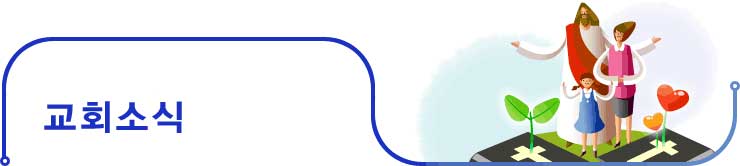 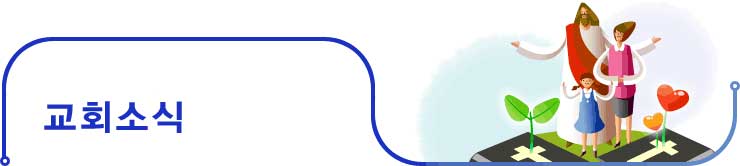 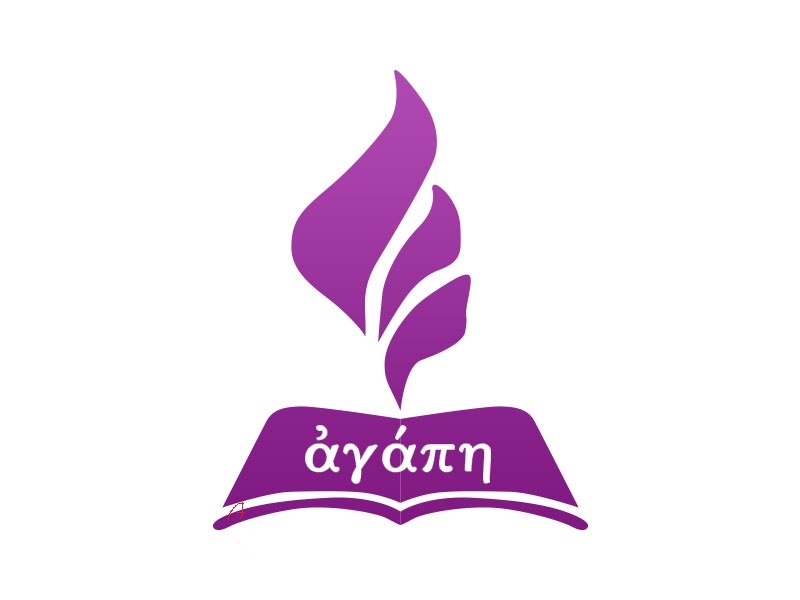 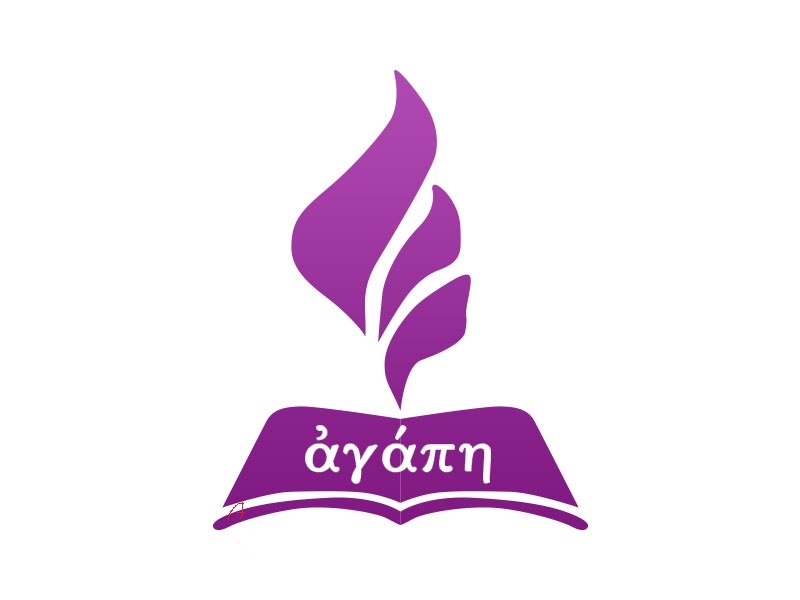  `	준미의 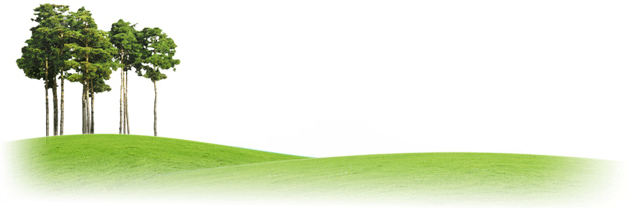 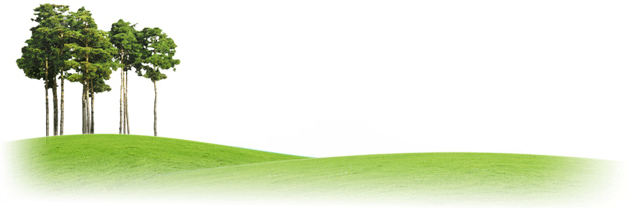 주 일 낮 예 배 Sunday Worship Service주 일 낮 예 배 Sunday Worship Service주 일 낮 예 배 Sunday Worship Service◆ 오전 12:30                                                        ◆ 인도: 김형중 목사◆ 오전 12:30                                                        ◆ 인도: 김형중 목사◆ 오전 12:30                                                        ◆ 인도: 김형중 목사찬송                          Hymn그럼에도 불구하고  (In Spite of) 내가 주인 삼은 (My Lord)3.   어찌하여야 (My Tribute) 다 같 이 Together 기도Prayer하나님의 영광이 임하는 예배 (God’s glory)감사와 감격으로 예배 (Thankful worship)교회의 영적 양적 성장을 위해대표기도 (강융식 집사)다 같 이 Together 봉헌 및 기도 Offering-----------------안세정 학생------------------  김형중 목사 Pastor*성경봉독    Scripture Reading ---------------빌립보서 1:9-11---------------              (Philippians 1::9-11)인 도 자              Presider찬송Hymn-------------속죄하신 구세주를 -------------아이노스 찬양대말씀 선포  Sermon  --------------영광을 위한 기도--------------             (Prayer for the Glory)김형중 목사 Pastor찬송Hymn-------------------어찌하여야 ------------------다 같 이 Together *축도 Benediction ------------------------------------------------김형중 목사 Pastor*표시는 일어서서 (Please, stand up*표시는 일어서서 (Please, stand up*표시는 일어서서 (Please, stand up